ЗАЩИТИ   МЕНЯ!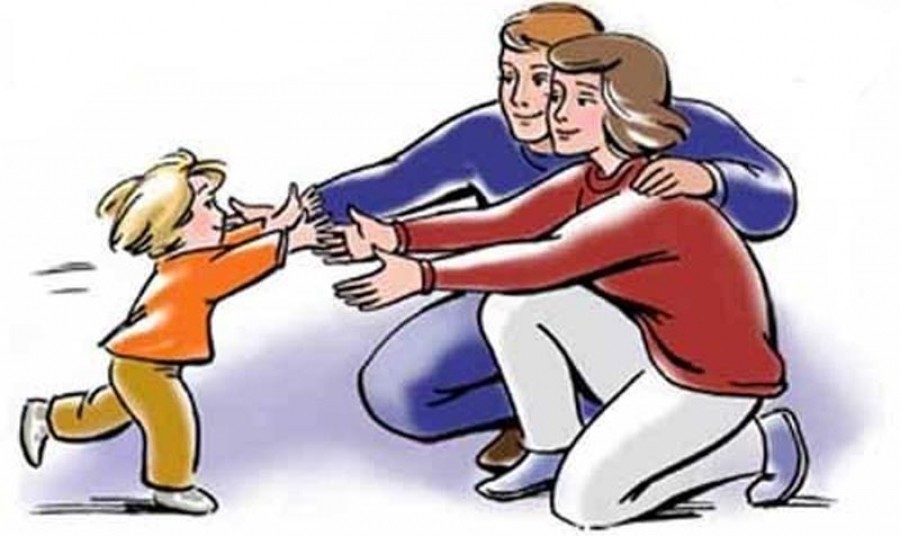 Сектор  семьи, охраны материнства и детства   администрации Гордеевского  района продолжает публиковать сведения о детях, оставшихся  без попечения родителей, подлежащих устройству в семью  на  воспитание:         Эти дети пережили много трудностей и разочарований. Всем нужна  забота  и  ласка, домашний  уют и тепло.        Уважаемые жители района!  Интересующую Вас информацию о детях можно   получить  у  регионального оператора банка  данных о детях, оставшихся без попечения родителей, Брянской области по телефону 8(4832) 30-32-19.Сектор  семьи, охраны материнства  и  детства  администрации Гордеевского  районаИмя ребенкаГод  рожденияСведения о родителяхАлексей Г.Февраль 2007Единственный   родитель  лишена родительских правМихаил Д.Январь 2020Единственный родитель лишена родительских правФедор Д.Сентябрь 2011Единственный родитель лишена родительских правАнна Д.Январь 2021Единственный родитель лишена родительских правАлексей Ц.Январь 2012Единственный  родитель лишена родительских правДарья М.Июнь 2017Единственный  родитель  ограничена  в родительских  прав